Заглавие на разработката
(Български език, главни букви, times new roman, 14 pt, BOLD, ЦЕНТРИРАН текст)Име, презиме, фамилия на автора, научно звание, Учебно заведение, катедра, e-mail за връзка (Посочвайте делови и постоянен e-mail)(Times New Roman, 14 pt, центриран текст)Разработката трябва да бъде форматирана със следните характеристики: размер на страницата – 21 см.×29.7 см. (А4), полета: Top – 2.54 см.; Bottom – 2.54 см.; Left – 3.17 см.; Right – 3.17 см.; номерация на страницата – долу вдясно; текст под линия – размер 10 pt. Шрифтът е Times New Roman, 14 pt, двустранно подравняване. Междуредие – 1.5 lines. Резюме: Times New Roman, 14 pt, двустранно подравнен текст, междуредие 1,5.Ключови думи: Times New Roman, 14 pt, двустранно подравнен текст.JEL: Times New Roman, 14 pt.TITLE IN ENGLISH  (Times New Roman, 14 pt., bold, center, all caps)Author, Institution, Department, E-mail(Times New Roman, 14 pt., bold, center)Abstract: Times New Roman, 14 pt., justified, Key words: Times New Roman, 14 pt., justifiedJEL: Times New Roman, 14 pt., bold, justifiedВъведение - Times New Roman, 14 pt, Bold, Left Alignment, Indentation: First Line 1 см. Основно изложение1.  Точка …Преди всека точка (пункт) се оставя един празен ред. Изложението се форматира с шрифт Times New Roman, 14 pt, двустранно подравнен текст и отстъп на първия абзац 1 см. (First line).1.1. Подточка …Преди всеки раздел (абзац), подраздел се оставя по един празен ред. След тях не се оставя празен ред.1.2.  …..ФормулиФормулите са ляво подравнени с един табулатор. Те се номерират чрез посочване на номера на раздела и поредността на формулата. Преди и след формулата се остава по един празен ред.(2.1)	,За по-добрата обработка на формулите използвайте вградения в MS Word редактор за уравнения - Microsoft Equation.Фигури и таблициФигурите и таблиците се отделят от основния текст с един празен ред. Те трябва да бъдат включени възможно най-близо към текста, за който се отнасят. Фигурите и таблиците трябва да бъдат номерирани и озаглавени, като самите обекти и техните надписи се центрират. Таблиците и фигурите се вграждат софтуерно в текста (да позволяват езикова корекция и превод на английски)Надписите на фигурите се поставят под тях: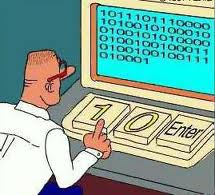 Източник:  Фигура 1. Заглавие на фигурата Като фигури се означават всички схеми, диаграми, графики, снимки и др.Заглавията на таблиците се разполагат отгоре. Текстът в тях трябва да бъде 10-12 pt, Times New Roman.Таблица 1Заглавие на таблицатаЗабележка: …….Заключение Преди заключението (изводите) се оставят два празни реда. Заключението включва основни изводи и резултати.Два празни реда се поставят и преди „Използвани източници”, съобразно АРА стандарт. Използвани източници:Цитирането на литературата се извършва съгласно изискванията на APA Style (American Psychological Association). По-подробно на стр.: https://www.uni-svishtov.bg/default.asp?page=page&id=71Автор(и), инициали. (Година на издаване). Заглавие: Подзаглавие (ако има такова).  Източник, том/годишнина (бр.), страници.King, J. (2005). Conflict in teams. Journal of Management Studies, 40(3), 26-28.Ненков, В. (2010). Няколко свойства на Фойербаховата
конфигурация. Математика и информатика, 35(5 ), 42–61.Петров, П. & Иванов, И. (2012). Методи за преподаване на чужд
език. Чуждоезиково обучение, 38(1),10-21.